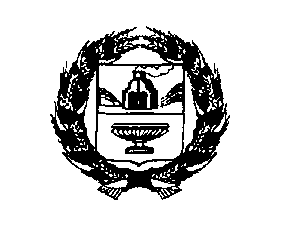 АДМИНИСТРАЦИЯ УСТЬ-МОСИХИНСКОГО СЕЛЬСОВЕТАРЕБРИХИНСКОГО РАЙОНААЛТАЙСКОГО КРАЯПОСТАНОВЛЕНИЕ23.05.2019                                                                                                                    № 15                                                                                  с. Усть-МосихаОб утверждении реестра и схемы размещения мест (площадок) накопления твердых коммунальных отходов на территории муниципального образования Усть-Мосихинский сельсовет Ребрихинского района  Алтайского края     В соответствии с Федеральным законом  от 06.10.2003 г. №131-ФЗ «Об общих принципах организации местного самоуправления в Российской федерации»,с Федеральным законом от 24.06.1998 г. № 89-ФЗ «Об отходах производства и  потребления», постановлением Правительства Российской Федерации от 31.08.2018 г. № 1039  «Об утверждении Правил благоустройства мест (площадок) накопления твердых коммунальных отходов и ведения их реестра», на основании Устава муниципального образования Усть-Мосихинский сельсовет Ребрихинского района Алтайского края,ПОСТАНОВЛЯЮ:Утвердить реестр мест (площадок) накопления твердых коммунальных отходов на территории муниципального образования Усть-Мосихинский сельсовет Ребрихинского района Алтайского края (приложение №1).Утвердить схему размещения мест (площадок) накопления твердых коммунальных отходов на территории муниципального образования Усть-Мосихинский сельсовет Ребрихинского района Алтайского края (приложение № 2).Обнародовать настоящее постановление на информационном стенде Администрации Усть-Мосихинского сельсовета, а также на официальном сайте Администрации Ребрихинского района Алтайского края в разделе «Сельсоветы» «Усть-Мосихинский сельсовет».Контроль за исполнением настоящего постановления оставляю за собой.Глава сельсовета                                                                                Ю.Н. ЮдаковАнтикоррупционная экспертиза муниципального правового акта проведена.Коррупциогенных факторов не выявлено.Заместитель главы Администрации сельсовета	                        И.А. Беляева                                                                  Приложение № 1к постановлению Администрации                                                                                  Усть-Мосихинского сельсовета                                                                    Ребрихинского района                                                          Алтайского края                                                                                      от 23.05.2019 № 15РЕЕСТР мест (площадок) накопления твердых коммунальных отходов на территории муниципального образования Усть-Мосихинский сельсовет Ребрихинского района Алтайского края                                                         Приложение № 2к постановлению Администрации                                                                                  Усть-Мосихинского сельсовета                                                                    Ребрихинского района                                                          Алтайского края                                                                                      от 23.05.2019 № 15Схема размещения мест (площадок) накопления твердых коммунальных отходов на территории муниципального образованияУсть-Мосихинский сельсовет Ребрихинского района Алтайского края
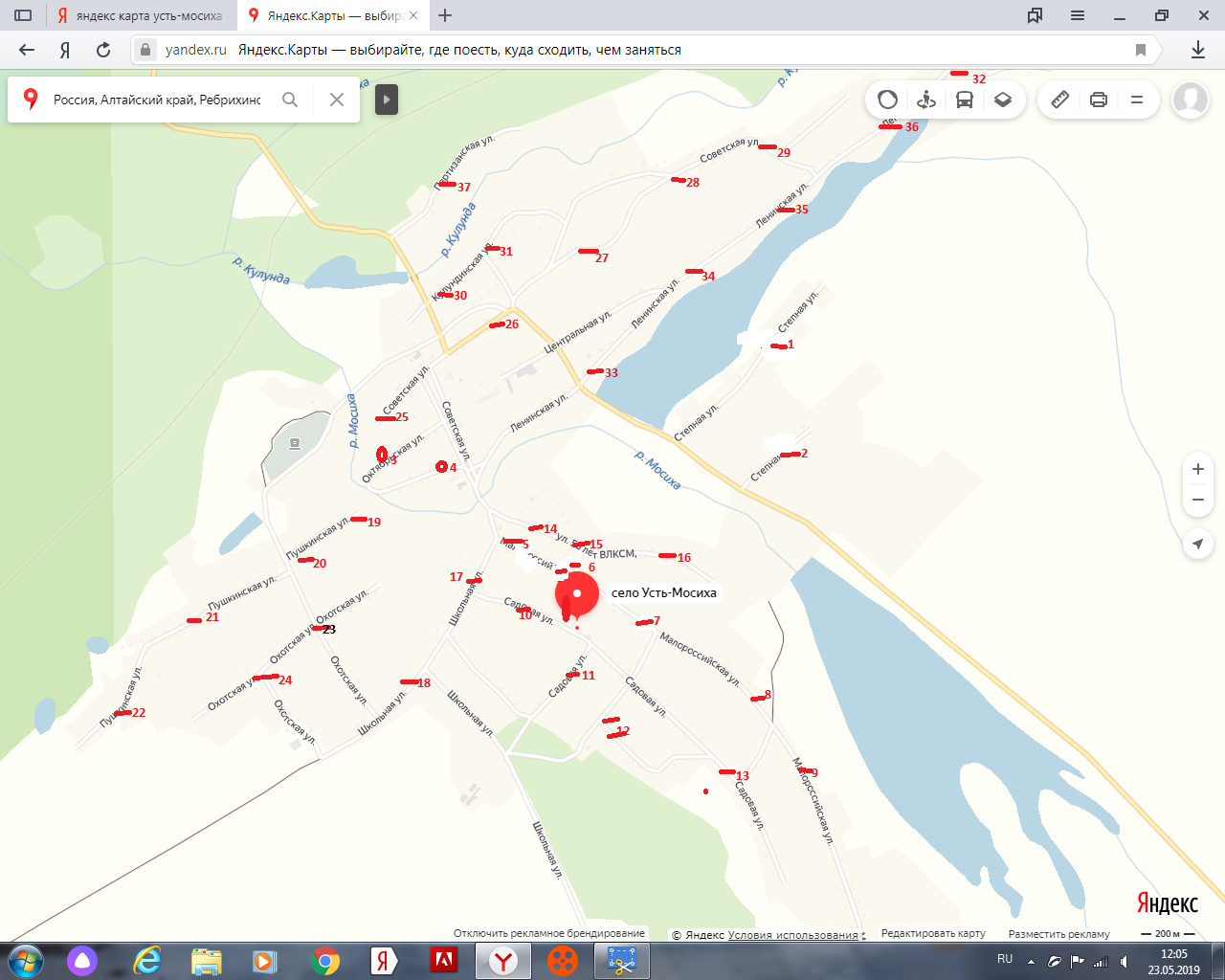 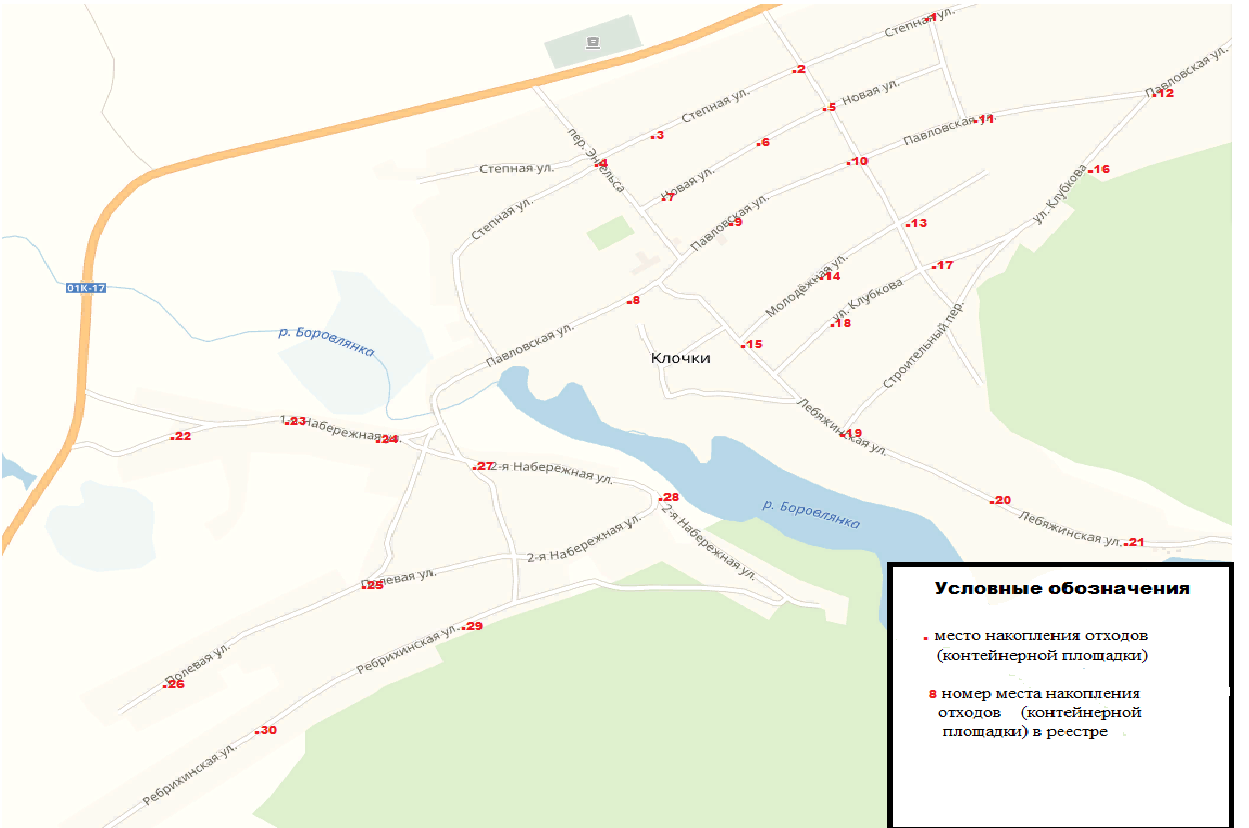 №контейнерной площадкиАдрес контейнерной площадкиКоличество контейнеров,  1с. Усть-Мосиха,  ул. Степная, 312с. Усть-Мосиха,  ул. Степная, 2313с. Усть-Мосиха,  ул. Октябрьская, 15/114с. Усть-Мосиха,  ул. Октябрьская, 2815с. Усть-Мосиха,  ул. Малороссийская, 9/226с. Усть-Мосиха,  ул. Малороссийская, 18/227с. Усть-Мосиха,  ул. Малороссийская, 28/218с. Усть-Мосиха,  ул. Малороссийская, 4219с. Усть-Мосиха,  ул. Малороссийская, 75110с. Усть-Мосиха,  ул. Садовая, 11111с. Усть-Мосиха,  ул. Садовая, 22112с. Усть-Мосиха,  ул. Садовая, 60213с. Усть-Мосиха,  ул. Садовая, 92/1114с. Усть-Мосиха,  ул. 50 лет ВЛКСМ, 4115с. Усть-Мосиха,  ул. 50 лет ВЛКСМ, 13116с. Усть-Мосиха,  ул. 50 лет ВЛКСМ, 47117с. Усть-Мосиха,  ул. Школьная, 5118с. Усть-Мосиха,  ул. Школьная, 33119с. Усть-Мосиха,  ул. Пушкинская, 2120с. Усть-Мосиха,  ул. Пушкинская, 14121с. Усть-Мосиха,  ул. Пушкинская, 38122с. Усть-Мосиха,  ул. Пушкинская, 65123с. Усть-Мосиха,  ул. Охотская, 10124с. Усть-Мосиха,  ул. Охотская, 26125с. Усть-Мосиха,  ул. Советская, 7126с. Усть-Мосиха,  ул. Советская, 27/2127с. Усть-Мосиха,  ул. Советская, 42128с. Усть-Мосиха,  ул. Советская, 51129с. Усть-Мосиха,  ул. Советская, 63130с. Усть-Мосиха,  ул. Кулундинская, 17131с. Усть-Мосиха,  ул. Кулундинская, 31132с. Усть-Мосиха,  ул. Верх-Кулундинская133с. Усть-Мосиха,  ул. Ленинская, 10134с. Усть-Мосиха,  ул. Ленинская, 26135с. Усть-Мосиха,  ул. Ленинская, 36136с. Усть-Мосиха,  ул. Ленинская, 54137с. Усть-Мосиха,  ул. Партизанская, 9138с. Усть-Мосиха,  ул. Центральная, 25 1ИТОГО:41